คำสั่งอำเภอวังทองที่ 391/ ๒๕๕6เรื่อง  แต่งตั้งคณะกรรมการ กข.คจ. หมู่บ้าน ของอำเภอวังทอง……………………………………………………..ตามที่ ระเบียบกระทรวงมหาดไทย ว่าด้วยการบริหารและใช้จ่ายเงินโครงการแก้ไขปัญหาความยากจน พ.ศ. 2553 ได้กำหนดให้มีคณะกรรมการหมู่บ้าน เพื่อรับผิดชอบในการดำเนินงานตามโครงการ กข.คจ. ของหมู่บ้าน นั้นอาศัยอำนาจตามข้อ 9 และข้อ 10 แห่งระเบียบกระทรวงมหาดไทย ว่าด้วยการบริหารและใช้จ่ายเงินโครงการแก้ไขปัญหาความยากจน พ.ศ. 2553 จึงแต่งตั้งคณะกรรมการ กข.คจ. หมู่บ้าน  จำนวน  91  หมู่บ้าน (ตามบัญชีแนบท้าย) ประกอบด้วย 1. ประธานคณะกรรมการหมู่บ้าน(กม.) 			จำนวน  1  คน2. ผู้แทนคณะกรรมการหมู่บ้าน(กม.) 			จำนวน  1  คน3. ผู้แทนสมาชิกองค์การบริหารส่วนตำบล  		จำนวน  1  คน4. อาสาพัฒนาชุมชน(อช.) 				จำนวน  1  คน5. ผู้แทนกลุ่มออมทรัพย์เพื่อการผลิตหรือกลุ่มอาชีพ  	จำนวน  1  คน6. ผู้แทนคณะกรรมการพัฒนาสตรีหมู่บ้าน(กพสม.)    	 ไม่เกิน  2  คน7. ผู้แทนองค์กรชุมชนอื่นหรือผู้ทรงคุณวุฒิในหมู่บ้าน  	 ไม่เกิน  2  คน  		โดยให้กรรมการตามข้อ 1 - 7  เลือกกันเอง เพื่อทำหน้าที่ประธานกรรมการ รองประธานกรรมการ เลขานุการ ผู้ช่วยเลขานุการ และกรรมการอื่นตามความจำเป็นและเหมาะสม โดยให้มีวาระคราวละ  4  ปี และมีหน้าที่ดังนี้1. บริหารจัดการเงินโครงการ กข.คจ. ของหมู่บ้าน2. พิจารณาอนุมัติโครงการและเงินยืมแก่ครัวเรือนเป้าหมายตามโครงการ กข.คจ.3. ติดตาม ส่งเสริม สนับสนุนการประกอบอาชีพของครัวเรือนเป้าหมาย4. จัดทำระบบข้อมูล จัดทำเอกสาร บัญชี ทะเบียนตามโครงการ กข.คจ.5. รายงานผลการดำเนินงานตามโครงการ กข.คจ.6. แก้ไขปัญหาที่เกิดขึ้นจากการดำเนินงานตามโครงการ กข.คจ.ทั้งนี้  ตั้งแต่วันที่  1  ตุลาคม  2556 ถึงวันที่  30 กันยายน 2560   สั่ง  ณ  วันที่    17    กันยายน  พ.ศ. ๒๕๕6              สุรพงษ์  รังสาดทอง           (นายสุรพงษ์  รังสาดทอง)               นายอำเภอวังทอง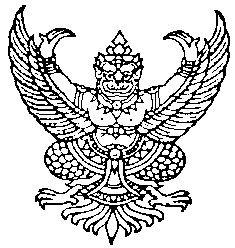 